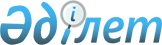 О Порядке выплаты компенсации в случае нарушения государством-членом Евразийского экономического союза обязательств в области государственной поддержки сельского хозяйстваРешение Совета Евразийской экономической комиссии от 13 января 2017 года № 7

      В соответствии с пунктом 40 Протокола о мерах государственной поддержки сельского хозяйства (приложение № 29 к Договору о Евразийском экономическом союзе от 29 мая 2014 года) Совет Евразийской экономической комиссии решил: 



      1. Утвердить прилагаемый Порядок выплаты компенсации в случае нарушения государством – членом Евразийского экономического союза обязательств в области государственной поддержки сельского хозяйства. 



      2. Настоящее Решение вступает в силу по истечении 30 календарных дней с даты его официального опубликования.           Члены Совета Евразийской экономической комиссии: 

УТВЕРЖДЕН             

Решением Совета          

Евразийской экономической комиссии

от 13 января 2017 г. № 7      

ПОРЯДОК выплаты компенсации в случае нарушения государством –  

членом Евразийского экономического союза обязательств в области

государственной поддержки сельского хозяйства 

      1. Настоящий Порядок разработан в соответствии с пунктом 40 Протокола о мерах государственной поддержки сельского хозяйства (приложение № 29 к Договору о Евразийском экономическом союзе от 29 мая 2014 года) (далее – Протокол) и определяет условия распределения и процедуру выплаты компенсации в случае нарушения государством –  членом Евразийского экономического союза (далее – государство-член) обязательств в области государственной поддержки сельского хозяйства, предусмотренных Протоколом (далее соответственно – компенсация, обязательства). 



      2. Компенсация, размер которой определен в соответствии с пунктом 40 Протокола, распределяется между государствами-членами на основании стоимостного объема взаимной торговли товарами, указанными в пункте 11 Протокола (далее – сельскохозяйственные товары), в среднем за 3-летний период, предшествующий году нарушения.  



      3. В случае применения в отношении сельскохозяйственного товара мер государственной поддержки согласно пункту 5 Протокола размер компенсации, подлежащей выплате государству-члену, рассчитывается пропорционально его доле в стоимостном объеме взаимной торговли этим сельскохозяйственным товаром, который определяется как сумма взаимных экспортных и импортных операций государств-членов, между которыми распределяется компенсация, а также их экспортных и импортных операций с государством-членом, нарушившим обязательства. 



      4. В случае предоставления мер государственной поддержки сельского хозяйства, оказывающих искажающее воздействие на торговлю, сверх обязательств размер компенсации, подлежащей выплате государству-члену, рассчитывается пропорционально его доле в стоимостном объеме взаимной торговли сельскохозяйственными товарами, исчисленном как сумма взаимных экспортных и импортных операций государств-членов с государством-членом, нарушившим обязательства. 



      5. Расчет показателей, предусмотренных пунктами 3 и 4 настоящего Порядка, осуществляется Евразийской экономической комиссией (далее – Комиссия) при участии государств-членов на основании официальной статистической информации, предоставляемой Комиссии уполномоченными органами государств-членов в установленном порядке. 



      6. Размер компенсации, причитающейся соответствующему государству-члену, и срок ее выплаты устанавливаются актом Совета Комиссии. 



      7. Срок выплаты компенсации не должен превышать 1 календарный год с даты вступления в силу акта Совета Комиссии, указанного в пункте 6 настоящего Порядка.



      8. Государства-члены в течение 90 календарных дней с даты вступления в силу акта Совета Комиссии, указанного в пункте 6 настоящего Порядка, определяют уполномоченные органы, ответственные за перечисление либо получение компенсации в бюджет (из бюджета) других государств-членов, и информируют об этом друг друга и Комиссию. 



      9. Государства-члены информируют друг друга и Комиссию о сумме выплаченной (полученной) компенсации в течение 10 календарных дней с даты направления (поступления) средств. 
					© 2012. РГП на ПХВ «Институт законодательства и правовой информации Республики Казахстан» Министерства юстиции Республики Казахстан
				От Республики Армения От Республики Беларусь От Республики Казахстан От Кыргызской Республики От Российской Федерации В. ГабриелянВ. МатюшевскийА. МаминО. ПанкратовИ. Шувалов 